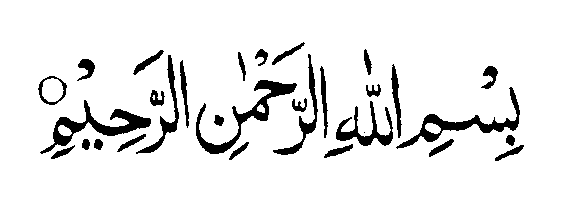 Community Leadership SummitSummaryIn the fall of 2012, the Sectional Conveners began to discuss the idea of convening a meeting with key leaders and organizations within the association that identifies with the leadership and language of Imam W. Deen Mohammed to discuss community development issues. After several months of deliberations, plans for the summit were finalized. As a result, the date, location, and purpose of the summit were determined. The weekend of March 15-17 was agreed upon with the location of New Medinah, Mississippi. The purpose of the summit was to convene a discussion among leaders of institutions/organizations within the community. The Sectional Conveners, representatives of recognized institutions/organizations, and designated resource persons were invited to participate. The purpose of the discussions was to:Strengthen relationships and lines of communication among the groups;Identify ways to support each other for the common good of the association;Identify developmental needs of the association; and Develop an agreed upon agenda to address shared concerns and the developmental needs to include: Defining The Role of LeadershipIdentifying Community Development Priorities and StrategiesDevelop Ongoing Communication StrategiesThe summit activities began on Friday, March 15th with Jumah Prayer at Masjid Al-Halim in New Medinah. Imam Salahuddin Hanif, Southern Sectional Convener, delivered the Jumah khutbah and afterwards welcomed the summit attendees. National Convener, Imam Bashir Ali, also welcomed the participants and gave an overview of the weekend. After the salat and welcome, the participants convened at the Dr. Ali Rashad Community Center for preliminary activities including registration, and presentations and discussions on Islamic leadership from Dr. Hameed Al-Amin and Imam Benjamin Bilal.On Saturday, March 16th, summit activities started after Fajr prayer. They included opening comments and presentations from the participating organizations and Sectional Conveners. Sister Khadijah Aminah Muhammad, Midwest Coordinator for the American Coalition for Good Government, facilitated the sessions. Additional activities also included discussions on leadership qualities; strategic planning exercises on community strengths, challenges, and future needs; and consensus building exercises on community priorities. The Saturday session ended with agreement on community development priorities and action steps.On Sunday, the summit concluded with agreement on priorities; assignment of follow-up responsibilities; communication strategies to report back to the community; the process for getting feedback from the community including the Sections and organizations; a discussion of on-going communication strategies; and agreement to reconvene in mid-June to assess community feed-back and progress on priorities and action steps. Sectional Conveners will take a lead role to assure information is disseminated to local Imams and communities for their information and feedback. Other vehicles for general information to the community will be the Muslim Journal, internet radio programs, and our community website (iwdmcommunity.com).A major discussion was also undertaken on both Saturday and Sunday to follow-up on action taken at the second Louisville, KY National Imam’s Meeting in 2009, where it was decided to select a name for the association. It was agreed that this discussion would be expanded to include the Sections, Imams, masajid/centers, organizations, and Believers, with a progress report in June.The Community Leadership Summit participants included:Sectional Conveners Imam Ahmed Sabree, NortheastImam Talib Shareef (for Imam Abdul Pasha), Mid-Atlantic Imam Salahuddin Hanif and Imam Rashad Sharif, SouthernImam Bashir Ali, Midwest/NationalImam Fahmee Sabree, SouthwestImam Wali Fardan, WesternMajor Institutions/Organizations Muslim Journal: Ayesha K. MustafaaThe Mosque Cares: Ahmed Rasheed, Imam Rahman MuhammadInternational League of Muslim Women: Deborah Abdur-Raheem, Margaret Sabir-Gillette, Dorthea GuessAmerican Coalition for Good Government: Marvin Muhammad, Wali ShaheedNational Education Team: Dr. Hameed Al-Amin, Dr. Abd’Allah AdeysanaCommunity Life Forward: Imam Mansoor SabreeSpecial Invitees/Resource PersonsKhadijah Aminah Muhammad-Facilitator					Imam Plemon Al-Amin		Imam/Sheikh Ibraheem PashaImam Benjamin BilalDr. Rashad AliImam Vernon Fareed (submitted comments in writing)Community Leadership SummitLeadership Qualities(Consensus Qualities)Trustworthy, having Taqwa Moral and Rational ThinkerCorrect TemperamentSelfless and ExemplaryServantHumilityVisionCultivator/Educator who brings the best out of peopleAccountableListener, ability to listen and to communicateInspiringOpen to other viewsFacilitate getting the job doneResourceful/ProductiveWillingness to compromise (when possible)Community Leadership SummitCommunity Development PrioritiesPriority 1: EconomicsAction Steps							ResponsibilityEducation								Dr. Rashad AliNeed of Individual/Family/CommunityMoney as a resource					Wali ShaheedBudgeting							Imam Fahmee SabreeMoney Management					Imam Fahmee SabreeUtilizing ResourcesNot spending above our needs				Imam Fahmee SabreeInvestment Strategies					Collective buying and purchasingBusiness of HalalBankingEstablishing credit unions (“Do for Self”)Property Ownership						Wali ShaheedWork TeamImam Talib ShareefAyesha K. MustafaaImam Fahmee SabreeWali ShaheedDr. Rashad AliCommunity Leadership SummitCommunity Development PrioritiesPriority 2: EducationAction Steps							Responsibility-Standardized study guide using IWDM’s tafseer		Imam Benjamin Bilal-Focus on learning Quranic Arabic especially for leaders	Imam Salahuddin Hanif-Every musallah is a school						Imam Salahuddin Hanif-Curriculum for parents-Develop quiz questions from IWDM’s Ramadan Sessions-Develop an association of educators and teachers to   meet annually and have national status				Dr.  Abd’Allah Adesanya-Encourage volunteer tutoring							-Develop standards for incoming Imams including the   Imam’s tafseer 							Imam Benjamin Bilal-Teach core concepts through “Knowledge Transfer”  to better acclimate our students to the “real world”Work TeamImam Benjamin BilalImam Salahuddin HanifDr. Hameed El-AminDr. Abd’Allah AdesanyaImam Wali FardanCommunity Leadership SummitCommunity Development PrioritiesPriority 3: Youth EngagementAction Steps*						Responsibility-Schools/Community Centers-Scouts (B/G)-Islamic Education-International Travel-Parenting Training-Youth Public Service-Career/Job Training/Interns-Youth Conferences/Forums-National YA (unnamed)??? -Sports-Rites of Passage-Cultural Entertainment-Exchange National/International-Youth Outreach Programs-Islamic Competition-National Awards-Youth-friendly Masajid-Free Islamic AppsWork TeamWali ShaheedDeborah Abdul-Raheem*Outline statements should be turned into action statements.Community Leadership SummitCommunity Development PrioritiesPriority 4: CultureAction Steps						 	Responsibility-Encourage marriage (and family life) for healthy  growth and stability -Locate and empower persons with expertise in   culture to form community values and norms-Identify Memes from IWDM to insert into the larger  community culture calling on our association to   concentrate on using these expressions (i.e. “Man   Means Mind,” “Do for Self,” “I’m Black and I’m Proud,”   etc.) [Engage other communities]				Imam Benjamin BilalImam Rashad Sharif-Seek and organize youth and designers from our  community to develop unique clothing, art, music,  living spaces/housing in an Halal manner			Deborah Abdul-Raheem									Dr. Abd’Allah Adesanya									Imam Ahmed Sabree-Have more social interactionsWork TeamImam Rashad SharifDr. Abd’Allah AdesanyaDeborah Abdul-RaheemImam Ahmed SabreeCommunity Leadership SummitCommunity Development PrioritiesPriority 5: Government/ShuraaAction Steps						 	Responsibility-Develop an affiliate ACGG in each Masjid/Center  (handbook)								Wali Shaheed-Civic Education: Distinguish between politics and   government (Politics 101) -Define issues to engage in:Voter registrationWeigh-in on “Anti-Shariah” movement Maintain a non-partisan stanceInternational vs. national issues-Cultivate and encourage new candidates-Shuraa: Quranic establishment of governing models		Imam Fahmee Sabreei.e. Prophet’s New Medinah modelWeigh in on Muslim leaders who govern un-Islamically, imposed on their people, depleting resources-ACGG meet monthly and have a monthly activityWork TeamImam Talib ShareefAyesha K. MustafaaWali ShaheedImam Fahmee SabreeMarvin Muhammad